Endokrynologia Łódź - na problemy z gruczołami dokrewnymiMedycyna rozwija się w bardzo szybkim tempie. Na rynku dostępne jest coraz więcej usług, z których może skorzystać osoba potrzebująca pomocy. <b>Endokrynologia</b> w <b>Łodzi</b> to jedna z możliwości, która jest oferowana w Centrum Medyczne Multiclinic.Endokrynologia Łódź z troską o zdrowie pacjentaEndokrynologia to dział medycyny, który skupia swoją uwagę na choroby gruczołów dokrewnych. Gruczoły te wydzielają hormony. Z kolei hormony to substancje, które są wydzielane do układu krążenia, przekazują informacje regulując czynności życiowe organizmu. Wiele nieprawidłowości bierze się z nieprawidłowej pracy hormonów. Ważne jest, aby w porę zacząć diagnozę i poddać się leczeniu. 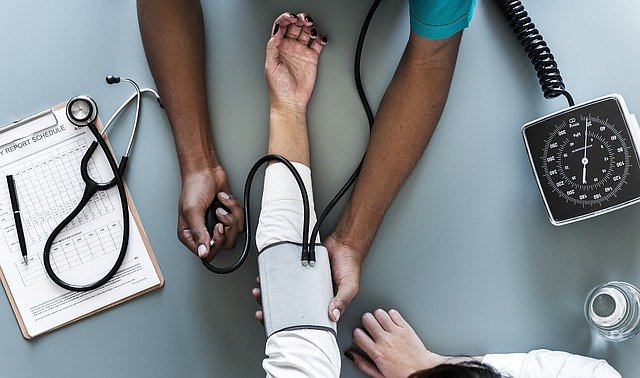 Klinika w ŁodziW placówce medycznej oferowana jest szeroka gama zabiegów, konsultacji i diagnoz. Personel jest bardzo przyjaźnie nastawiony na klienta. Wszystkie gabinety są urządzone w taki sposób, aby zapewnić komfort i bezpieczeństwo pacjentów. W placówce pracują sami wyspecjalizowani lekarze, którzy mają doświadczenie oraz wiedzę potwierdzoną wieloma certyfikatami. Edyta Zawalska to endokrynolog Łódź. Konsultacje endokrynologiczneW klinice leczone są choroby przysadki, tarczycy oraz nadnerczy. Endokrynolog w Łodzi z wielka troską zajmuje się każdym potrzebującym pomocy pacjentem. Do specjalisty zgłaszają się kobiety, które mają problemy z regularną miesiączką. Często zdarza się, że kobiety te powinny szukać rozwiązania u specjalisty takiego jak endokrynolog w Łodzi. Lekarz ten rozwiązuje także problem nadmiernego owłosienia u kobiet jak i mężczyzn. Obecnie coraz więcej młodych osób zmierza się z tymi nieprawidłowościami. 